Opening and Commendations Rachel Lu, State President, South Pasadena High School 2019Introduction of the Student Advisory Board on Legislation in Education (SABLE)Kenneth Kim, Education Policy Director, Brea Olinda High School 2019School FinancesIan Sills, Region, San Benito High School 2019Siena Burgart, Newark Memorial High School 2019Stephen Kim, Sunny Hills School 2019Non-binary gender inclusivityKylie Chaudhry, Middle College High School 2019Chloe Madden, Credo High School 2020Rae Parker, Credo High School 2021Curriculum ReformKeir Keenan, Mira Loma High School 2019Hyun Kim, South Pasadena High School 2020Oliver French, Credo High School 2021Sexual Assault Support and Sexual Harassment Education Ayla Cimen, Credo High School 2020Evan Rosales, San Benito High School 2019Alyssa Escamilla, San Marino High School 2019State Funding Arvin Hariri, Berkeley High School 2019Rachel Lu, South Pasadena High School 2019Kenneth Kim, Brea Olinda High School 2019ClosingKenneth Kim, Education Policy Director, Brea Olinda High School 2019Vice-Chair
Wilk, Scott

Members
Chang Ling Ling
Durazo, Maria Elena
Glazer, Steven M.
McGuire, Mike
Pan, Richard
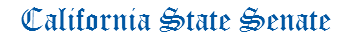 SENATE EDUCATION AND 
ASSEMBLY EDUCATION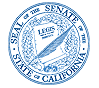 SENATOR LEYVA
 ASSEMBLY MEMBER O'DONNELLCHAIRSSENATE EDUCATION AND 
ASSEMBLY EDUCATIONSENATOR LEYVA
 ASSEMBLY MEMBER O'DONNELLCHAIRSStaff Director
Lynn Lorber

Principal Consultant
Brandon Darnell
Olgalilia Ramirez
Ian Johnson

Consultant
Chanel Matney

Committee Assistant
Alissa  Jimenez
Irma Kam
AGENDAWednesday, January 16, 2019 
10 a.m. -- John L. Burton Hearing Room (4203)AGENDAWednesday, January 16, 2019 
10 a.m. -- John L. Burton Hearing Room (4203)AGENDAWednesday, January 16, 2019 
10 a.m. -- John L. Burton Hearing Room (4203)AGENDAWednesday, January 16, 2019 
10 a.m. -- John L. Burton Hearing Room (4203)INFORMATIONAL HEARINGINFORMATIONAL HEARINGINFORMATIONAL HEARINGINFORMATIONAL HEARINGSUBJECT: SUBJECT: Presentation by CA Association of Student CouncilsPresentation by CA Association of Student Councils